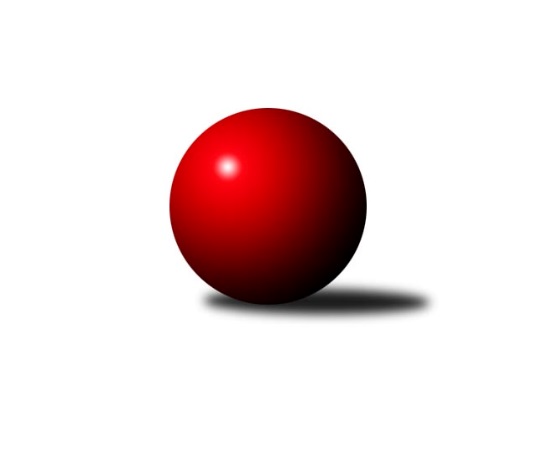 Č.8Ročník 2021/2022	29.10.2021Nejlepšího výkonu v tomto kole: 2745 dosáhlo družstvo: KK Slavoj Praha BDivize AS 2021/2022Výsledky 8. kolaSouhrnný přehled výsledků:TJ Sparta Kutná Hora	- AC Sparta Praha	7:1	2733:2674	7.0:5.0	25.10.KK Konstruktiva Praha  B	- KK Slavoj Praha B	1:7	2692:2745	5.5:6.5	25.10.KK Slavia Praha	- KK Vlašim 	1:7	2478:2520	6.5:5.5	26.10.TJ Praga Praha 	- SK Meteor Praha A	5:3	2653:2536	5.5:6.5	26.10.TJ Sokol Praha-Vršovice	- TJ AŠ Mladá Boleslav 	7.5:0.5	2494:2362	8.0:4.0	27.10.TJ Sokol Brandýs n. L.	- TJ Sokol Benešov B	7:1	2423:2377	9.0:3.0	27.10.TJ Neratovice	- SK Meteor Praha B	2:6	2517:2538	7.0:5.0	29.10.Tabulka družstev:	1.	TJ Praga Praha	7	6	0	1	38.0 : 18.0 	52.5 : 31.5 	 2645	12	2.	TJ Sparta Kutná Hora	8	5	0	3	40.0 : 24.0 	55.0 : 41.0 	 2579	10	3.	TJ Sokol Brandýs n. L.	8	5	0	3	39.0 : 25.0 	53.0 : 43.0 	 2458	10	4.	KK Slavoj Praha B	8	5	0	3	38.5 : 25.5 	53.0 : 43.0 	 2599	10	5.	KK Vlašim	8	5	0	3	34.5 : 29.5 	45.5 : 50.5 	 2547	10	6.	KK Konstruktiva Praha  B	8	5	0	3	32.5 : 31.5 	50.5 : 45.5 	 2584	10	7.	TJ Sokol Benešov B	7	4	0	3	28.0 : 28.0 	40.5 : 43.5 	 2512	8	8.	TJ Sokol Praha-Vršovice	8	4	0	4	35.0 : 29.0 	54.5 : 41.5 	 2537	8	9.	TJ AŠ Mladá Boleslav	8	4	0	4	29.5 : 34.5 	41.0 : 55.0 	 2454	8	10.	AC Sparta Praha	8	3	0	5	27.0 : 37.0 	46.5 : 49.5 	 2593	6	11.	SK Meteor Praha B	8	3	0	5	25.0 : 39.0 	39.5 : 56.5 	 2450	6	12.	SK Meteor Praha A	7	2	0	5	23.0 : 33.0 	39.5 : 44.5 	 2493	4	13.	KK Slavia Praha	7	2	0	5	21.0 : 35.0 	33.5 : 50.5 	 2404	4	14.	TJ Neratovice	8	1	0	7	21.0 : 43.0 	43.5 : 52.5 	 2504	2Podrobné výsledky kola:	 TJ Sparta Kutná Hora	2733	7:1	2674	AC Sparta Praha	Zdeněk Rajchman	 	 207 	 259 		466 	 1:1 	 450 	 	215 	 235		Miroslav Viktorin	Dušan Hrčkulák	 	 243 	 244 		487 	 1:1 	 474 	 	229 	 245		Václav Klička	Vladimír Holý	 	 211 	 202 		413 	 1:1 	 415 	 	228 	 187		Jiří Neumajer	Jiří Barbora	 	 209 	 226 		435 	 1:1 	 434 	 	211 	 223		Petr Neumajer	Michal Hrčkulák	 	 230 	 251 		481 	 1:1 	 462 	 	244 	 218		Vojtěch Krákora	Tomáš Jelínek	 	 235 	 216 		451 	 2:0 	 439 	 	234 	 205		Petr Hartinarozhodčí: Petr DusNejlepší výkon utkání: 487 - Dušan Hrčkulák	 KK Konstruktiva Praha  B	2692	1:7	2745	KK Slavoj Praha B	Arnošt Nedbal	 	 208 	 244 		452 	 1:1 	 463 	 	234 	 229		Michal Koubek	Eva Václavková	 	 217 	 209 		426 	 0.5:1.5 	 466 	 	217 	 249		Jiří Kašpar	Emilie Somolíková	 	 211 	 230 		441 	 0:2 	 451 	 	217 	 234		Miroslav Bubeník	Jaroslav Pleticha st.	 	 227 	 201 		428 	 1:1 	 438 	 	224 	 214		Viktor Jungbauer	Ludmila Johnová	 	 237 	 243 		480 	 2:0 	 458 	 	231 	 227		Anton Stašák	Michal Ostatnický	 	 243 	 222 		465 	 1:1 	 469 	 	217 	 252		Stanislav Březina ml.rozhodčí: Jiří HnízdilNejlepší výkon utkání: 480 - Ludmila Johnová	 KK Slavia Praha	2478	1:7	2520	KK Vlašim 	Zdeněk Novák	 	 204 	 212 		416 	 1:1 	 438 	 	230 	 208		Ladislav Hlaváček	Karel Vaňata *1	 	 186 	 166 		352 	 1:1 	 391 	 	183 	 208		Vlastimil Pírek	Jan Bürger	 	 237 	 217 		454 	 2:0 	 390 	 	204 	 186		Milan Černý	Petr Knap	 	 221 	 200 		421 	 1:1 	 441 	 	209 	 232		Václav Tůma	Aleš Jungmann	 	 213 	 206 		419 	 0.5:1.5 	 432 	 	213 	 219		Jiří Kadleček	Filip Knap	 	 210 	 206 		416 	 1:1 	 428 	 	207 	 221		Josef Dotlačilrozhodčí: Luboš Zelenkastřídání: *1 od 56. hodu Josef KocanNejlepší výkon utkání: 454 - Jan Bürger	 TJ Praga Praha 	2653	5:3	2536	SK Meteor Praha A	David Kašpar	 	 213 	 215 		428 	 0:2 	 459 	 	230 	 229		Ivo Steindl	Milan Komorník	 	 250 	 237 		487 	 2:0 	 371 	 	187 	 184		Jindřich Sahula	Rostislav Kašpar	 	 196 	 211 		407 	 0:2 	 434 	 	210 	 224		Ladislav Zahrádka	Pavel Janoušek	 	 210 	 226 		436 	 0.5:1.5 	 451 	 	210 	 241		Martin Boháč	Josef Kašpar	 	 227 	 234 		461 	 2:0 	 418 	 	202 	 216		Pavel Plachý	Jaroslav Kourek	 	 211 	 223 		434 	 1:1 	 403 	 	218 	 185		Milan Mikulášekrozhodčí: Josef KašparNejlepší výkon utkání: 487 - Milan Komorník	 TJ Sokol Praha-Vršovice	2494	7.5:0.5	2362	TJ AŠ Mladá Boleslav 	Pavel Grygar	 	 205 	 206 		411 	 2:0 	 380 	 	178 	 202		Michal Horáček	Martin Šmejkal	 	 211 	 218 		429 	 2:0 	 359 	 	187 	 172		Jiří Samolák	Jiří Jabůrek	 	 202 	 224 		426 	 1:1 	 407 	 	204 	 203		Pavel Palaštuk	Jiří Rejthárek	 	 200 	 210 		410 	 1:1 	 410 	 	206 	 204		Petr Palaštuk	Zbyněk Vilímovský	 	 191 	 227 		418 	 1:1 	 414 	 	208 	 206		Pavel Horáček ml.	Martin Šveda	 	 211 	 189 		400 	 1:1 	 392 	 	199 	 193		Tomáš Křenekrozhodčí: Antonín KrejzaNejlepší výkon utkání: 429 - Martin Šmejkal	 TJ Sokol Brandýs n. L.	2423	7:1	2377	TJ Sokol Benešov B	Miloslav Rychetský	 	 190 	 205 		395 	 2:0 	 372 	 	183 	 189		Jiří Kočí	Václav Sommer	 	 209 	 212 		421 	 2:0 	 389 	 	204 	 185		Dušan Dvořák	Pavel Kotek	 	 185 	 184 		369 	 0:2 	 442 	 	219 	 223		Ladislav Kalous	František Čvančara	 	 185 	 216 		401 	 2:0 	 386 	 	182 	 204		Marek Červ	Martin Šmejkal	 	 194 	 225 		419 	 1:1 	 416 	 	218 	 198		Michal Vyskočil	Karel Křenek	 	 212 	 206 		418 	 2:0 	 372 	 	189 	 183		Petr Brabenecrozhodčí: Karel KřenekNejlepší výkon utkání: 442 - Ladislav Kalous	 TJ Neratovice	2517	2:6	2538	SK Meteor Praha B	Jaroslava Fukačová	 	 222 	 216 		438 	 2:0 	 410 	 	208 	 202		Michal Franc	Josef Trnka	 	 170 	 211 		381 	 0:2 	 434 	 	209 	 225		Luboš Soukup	Eva Dvorská	 	 210 	 215 		425 	 2:0 	 392 	 	201 	 191		Miroslav Šostý	Petr Vacek	 	 183 	 236 		419 	 1:1 	 429 	 	228 	 201		Ctirad Dudycha	Jan Kozák	 	 209 	 221 		430 	 1:1 	 432 	 	219 	 213		Pavel Novák	Petr Šteiner	 	 208 	 216 		424 	 1:1 	 441 	 	237 	 204		Luboš Polanskýrozhodčí: Jan KozákNejlepší výkon utkání: 441 - Luboš PolanskýPořadí jednotlivců:	jméno hráče	družstvo	celkem	plné	dorážka	chyby	poměr kuž.	Maximum	1.	Leoš Vobořil 	TJ Sparta Kutná Hora	468.33	308.3	160.0	4.0	3/4	(490)	2.	Zbyněk Vilímovský 	TJ Sokol Praha-Vršovice	460.47	303.1	157.4	2.1	3/3	(477)	3.	Milan Komorník 	TJ Praga Praha 	458.67	313.1	145.6	4.4	3/4	(487)	4.	Josef Kašpar 	TJ Praga Praha 	456.81	310.4	146.4	4.1	4/4	(474)	5.	Rostislav Kašpar 	TJ Praga Praha 	451.81	303.4	148.4	4.3	4/4	(478)	6.	Ivo Steindl 	SK Meteor Praha A	447.17	307.7	139.5	8.4	4/5	(487)	7.	Jan Bürger 	KK Slavia Praha	445.42	302.9	142.5	4.0	4/4	(458)	8.	Emilie Somolíková 	KK Konstruktiva Praha  B	445.05	294.7	150.4	4.4	4/4	(489)	9.	Tomáš Jelínek 	TJ Sparta Kutná Hora	444.33	302.9	141.4	5.7	3/4	(475)	10.	Dušan Hrčkulák 	TJ Sparta Kutná Hora	443.70	304.4	139.3	3.6	4/4	(493)	11.	Stanislav Březina  ml.	KK Slavoj Praha B	443.40	303.3	140.1	3.6	5/5	(469)	12.	Jan Kvapil 	TJ Neratovice	442.50	293.5	149.0	3.3	3/4	(457)	13.	Anton Stašák 	KK Slavoj Praha B	441.94	299.9	142.0	2.6	4/5	(500)	14.	Václav Klička 	AC Sparta Praha	440.70	296.9	143.9	4.2	5/5	(474)	15.	Miroslav Viktorin 	AC Sparta Praha	438.75	296.5	142.3	6.3	4/5	(458)	16.	David Kuděj 	KK Slavoj Praha B	438.50	291.0	147.5	4.3	4/5	(471)	17.	Zdeněk Rajchman 	TJ Sparta Kutná Hora	437.42	300.7	136.8	5.3	3/4	(466)	18.	Petr Božka 	TJ Neratovice	437.06	293.9	143.2	3.1	3/4	(451)	19.	Ludmila Johnová 	KK Konstruktiva Praha  B	436.95	296.4	140.6	5.0	4/4	(480)	20.	Michal Ostatnický 	KK Konstruktiva Praha  B	436.90	302.5	134.5	3.7	4/4	(483)	21.	Václav Tůma 	KK Vlašim 	435.55	301.8	133.8	6.7	5/5	(466)	22.	Karel Křenek 	TJ Sokol Brandýs n. L.	435.45	296.3	139.2	2.7	5/5	(467)	23.	Martin Boháč 	SK Meteor Praha A	435.33	300.5	134.8	5.9	5/5	(454)	24.	Vojtěch Krákora 	AC Sparta Praha	435.00	298.4	136.6	4.9	5/5	(479)	25.	Pavel Janoušek 	TJ Praga Praha 	434.94	297.4	137.6	6.6	4/4	(462)	26.	Ladislav Hlaváček 	KK Vlašim 	433.15	298.6	134.6	4.6	5/5	(475)	27.	Vladimíra Pavlatová 	AC Sparta Praha	432.44	299.7	132.8	6.4	4/5	(450)	28.	Michal Vyskočil 	TJ Sokol Benešov B	429.83	298.2	131.7	7.7	6/6	(486)	29.	Petr Palaštuk 	TJ AŠ Mladá Boleslav 	429.56	293.1	136.5	6.9	6/6	(480)	30.	Petr Brabenec 	TJ Sokol Benešov B	428.83	292.8	136.0	7.3	6/6	(483)	31.	Petr Neumajer 	AC Sparta Praha	428.45	298.6	129.9	6.7	5/5	(458)	32.	Josef Dotlačil 	KK Vlašim 	428.15	294.3	133.9	5.7	5/5	(474)	33.	David Dittrich 	SK Meteor Praha B	428.00	292.3	135.7	4.4	4/5	(477)	34.	Jaroslav Kourek 	TJ Praga Praha 	428.00	294.9	133.1	7.2	4/4	(458)	35.	Jiří Kašpar 	KK Slavoj Praha B	427.50	297.3	130.3	7.3	5/5	(475)	36.	Eva Václavková 	KK Konstruktiva Praha  B	427.25	296.7	130.6	7.2	4/4	(448)	37.	Petr Hartina 	AC Sparta Praha	426.20	288.4	137.9	4.3	5/5	(469)	38.	Pavel Horáček  ml.	TJ AŠ Mladá Boleslav 	424.61	282.8	141.8	5.8	6/6	(488)	39.	David Kašpar 	TJ Praga Praha 	424.50	303.4	121.1	8.5	4/4	(454)	40.	Jiří Jabůrek 	TJ Sokol Praha-Vršovice	423.37	295.4	127.9	7.1	3/3	(447)	41.	Miloslav Rychetský 	TJ Sokol Brandýs n. L.	423.30	290.2	133.1	4.6	5/5	(493)	42.	Jiří Kadleček 	KK Vlašim 	422.80	293.0	129.9	7.7	5/5	(448)	43.	Petr Šteiner 	TJ Neratovice	421.71	297.5	124.2	7.7	4/4	(464)	44.	Pavel Plachý 	SK Meteor Praha A	421.20	284.7	136.5	4.5	5/5	(447)	45.	Tomáš Křenek 	TJ AŠ Mladá Boleslav 	420.75	295.4	125.4	7.4	4/6	(453)	46.	Ctirad Dudycha 	SK Meteor Praha B	420.50	296.0	124.6	7.5	5/5	(452)	47.	Luboš Brabec 	TJ Sokol Benešov B	420.00	293.4	126.6	7.8	5/6	(473)	48.	Luboš Polanský 	SK Meteor Praha B	419.85	291.5	128.4	6.0	5/5	(461)	49.	Arnošt Nedbal 	KK Konstruktiva Praha  B	419.85	298.9	121.0	6.0	4/4	(453)	50.	Miroslav Bubeník 	KK Slavoj Praha B	419.67	285.5	134.2	9.8	4/5	(451)	51.	Jiří Rejthárek 	TJ Sokol Praha-Vršovice	419.33	291.0	128.3	6.5	3/3	(442)	52.	Pavel Novák 	SK Meteor Praha B	419.33	296.2	123.2	7.5	4/5	(432)	53.	Vladimír Holý 	TJ Sparta Kutná Hora	418.75	286.7	132.1	7.9	4/4	(477)	54.	Jiří Kočí 	TJ Sokol Benešov B	418.00	289.4	128.6	6.3	5/6	(461)	55.	Aleš Jungmann 	KK Slavia Praha	417.38	292.8	124.6	6.0	4/4	(461)	56.	Dušan Dvořák 	TJ Sokol Benešov B	415.83	290.0	125.8	6.5	6/6	(448)	57.	Viktor Jungbauer 	KK Slavoj Praha B	414.88	287.7	127.2	6.9	4/5	(472)	58.	Antonín Krejza 	TJ Sokol Praha-Vršovice	414.50	289.5	125.0	6.2	3/3	(435)	59.	Jaroslav Pleticha  st.	KK Konstruktiva Praha  B	414.00	297.1	116.9	11.5	3/4	(434)	60.	Jan Kozák 	TJ Neratovice	413.75	283.0	130.8	5.8	4/4	(441)	61.	František Čvančara 	TJ Sokol Brandýs n. L.	413.13	288.4	124.7	8.1	4/5	(443)	62.	Filip Knap 	KK Slavia Praha	412.44	283.3	129.1	4.9	4/4	(424)	63.	Petr Dus 	TJ Sparta Kutná Hora	412.33	293.5	118.8	9.2	3/4	(451)	64.	Martin Šveda 	TJ Sokol Praha-Vršovice	409.25	292.0	117.3	11.5	3/3	(425)	65.	Ladislav Zahrádka 	SK Meteor Praha A	408.47	281.4	127.1	7.7	5/5	(434)	66.	Pavel Palaštuk 	TJ AŠ Mladá Boleslav 	408.42	279.3	129.2	6.0	6/6	(429)	67.	Karel Vaňata 	KK Slavia Praha	405.88	286.8	119.1	8.0	4/4	(417)	68.	Jiří Barbora 	TJ Sparta Kutná Hora	404.85	285.3	119.6	6.7	4/4	(462)	69.	Martin Šmejkal 	TJ Sokol Praha-Vršovice	404.67	287.2	117.5	6.9	3/3	(433)	70.	Pavel Grygar 	TJ Sokol Praha-Vršovice	404.25	283.5	120.8	7.8	2/3	(436)	71.	Milan Mikulášek 	SK Meteor Praha A	403.47	287.1	116.3	10.5	5/5	(446)	72.	Vlastimil Pírek 	KK Vlašim 	402.75	294.1	108.7	11.6	5/5	(430)	73.	Luboš Soukup 	SK Meteor Praha B	402.69	288.9	113.8	8.8	4/5	(434)	74.	Eva Dvorská 	TJ Neratovice	400.75	279.7	121.0	8.4	4/4	(444)	75.	Marek Červ 	TJ Sokol Benešov B	397.83	282.1	115.8	7.3	6/6	(424)	76.	Jindřich Sahula 	SK Meteor Praha A	396.00	273.9	122.1	9.5	5/5	(478)	77.	Zdeněk Novák 	KK Slavia Praha	395.08	275.3	119.8	8.6	3/4	(416)	78.	Petr Knap 	KK Slavia Praha	393.42	283.1	110.3	10.3	3/4	(422)	79.	Josef Trnka 	TJ Neratovice	392.39	279.0	113.4	8.8	3/4	(439)	80.	Michal Horáček 	TJ AŠ Mladá Boleslav 	392.10	285.0	107.1	10.1	5/6	(424)	81.	Martin Šmejkal 	TJ Sokol Brandýs n. L.	388.13	274.6	113.5	11.0	5/5	(465)	82.	Pavel Kotek 	TJ Sokol Brandýs n. L.	379.25	271.1	108.2	9.5	5/5	(409)	83.	Michal Franc 	SK Meteor Praha B	376.00	270.9	105.1	14.1	4/5	(410)	84.	Jiří Samolák 	TJ AŠ Mladá Boleslav 	369.20	269.0	100.2	14.4	5/6	(407)		František Rusín 	KK Slavoj Praha B	490.00	335.0	155.0	3.0	1/5	(490)		Jindřich Valo 	KK Slavoj Praha B	470.50	310.0	160.5	1.0	2/5	(499)		Michal Koubek 	KK Slavoj Praha B	463.00	322.0	141.0	5.0	1/5	(463)		Michal Hrčkulák 	TJ Sparta Kutná Hora	457.50	302.5	155.0	3.3	2/4	(481)		Karel Wolf 	TJ Sokol Praha-Vršovice	451.00	309.0	142.0	6.0	1/3	(451)		Jiří Pavlík 	KK Slavoj Praha B	447.00	306.3	140.8	4.3	2/5	(493)		Václav Sommer 	TJ Sokol Brandýs n. L.	445.00	313.7	131.3	5.0	2/5	(482)		Miroslav Pessr 	KK Vlašim 	439.00	305.0	134.0	7.0	1/5	(439)		Petr Pravlovský 	KK Slavoj Praha B	435.00	308.0	127.0	8.0	1/5	(435)		Josef Cíla 	TJ AŠ Mladá Boleslav 	434.50	289.5	145.0	3.5	2/6	(445)		Ladislav Kalous 	TJ Sokol Benešov B	434.50	293.5	141.0	2.5	2/6	(442)		Jan Meščan 	TJ Neratovice	433.00	293.0	140.0	8.5	2/4	(435)		Jan Barchánek 	KK Konstruktiva Praha  B	429.00	290.0	139.0	3.0	1/4	(429)		Josef Hladík 	TJ Sokol Praha-Vršovice	429.00	315.0	114.0	9.0	1/3	(429)		Milan Černý 	KK Vlašim 	425.75	299.7	126.1	8.8	3/5	(469)		Petr Vacek 	TJ Neratovice	425.67	291.2	134.5	3.5	2/4	(439)		Martin Dubský 	AC Sparta Praha	422.00	287.5	134.5	9.5	1/5	(429)		Jiří Franěk 	TJ Sokol Benešov B	420.00	286.0	134.0	4.0	1/6	(420)		Jaroslav Pleticha  ml.	KK Konstruktiva Praha  B	420.00	287.0	133.0	7.0	1/4	(420)		Pavlína Kašparová 	TJ Praga Praha 	419.00	302.0	117.0	11.0	1/4	(419)		Karel Drábek 	TJ Sokol Benešov B	418.00	284.0	134.0	2.0	1/6	(418)		Pavel Horáček  st.	TJ AŠ Mladá Boleslav 	416.00	294.0	122.0	3.0	1/6	(416)		Jiří Neumajer 	AC Sparta Praha	415.00	281.0	134.0	6.0	1/5	(415)		Pavel Holec 	TJ Sokol Brandýs n. L.	411.00	292.3	118.7	6.3	3/5	(416)		Vladimír Sommer 	TJ Sokol Brandýs n. L.	408.00	293.0	115.0	6.0	1/5	(408)		Jaroslava Fukačová 	TJ Neratovice	407.25	286.6	120.6	3.8	2/4	(438)		Jan Červenka 	AC Sparta Praha	406.50	293.5	113.0	8.0	1/5	(407)		František Pícha 	KK Vlašim 	405.00	255.0	150.0	11.0	1/5	(405)		Petr Horáček 	TJ AŠ Mladá Boleslav 	400.33	277.7	122.7	8.7	2/6	(428)		Ivana Kopecká 	TJ Sparta Kutná Hora	397.00	291.0	106.0	13.0	1/4	(397)		Miroslav Šostý 	SK Meteor Praha B	392.50	278.5	114.0	12.0	2/5	(393)		Jiří Novotný 	SK Meteor Praha B	381.67	268.7	113.0	9.7	3/5	(389)		Lukáš Pelánek 	TJ Sokol Praha-Vršovice	377.00	272.0	105.0	17.0	1/3	(377)		Miroslav Klabík 	TJ Sokol Praha-Vršovice	370.00	251.0	119.0	10.0	1/3	(370)		Ivana Vlková 	SK Meteor Praha A	356.00	251.0	105.0	10.0	1/5	(356)		Eva Křenková 	TJ Sokol Brandýs n. L.	344.00	260.5	83.5	15.0	1/5	(349)		Luboš Zelenka 	KK Slavia Praha	275.00	218.5	56.5	3.0	2/4	(417)Sportovně technické informace:Starty náhradníků:registrační číslo	jméno a příjmení 	datum startu 	družstvo	číslo startu1015	Josef Kocan	26.10.2021	KK Slavia Praha	1x23739	Jiří Neumajer	25.10.2021	AC Sparta Praha	1x10537	Ladislav Kalous	27.10.2021	TJ Sokol Benešov B	3x1134	Miroslav Viktorin	25.10.2021	AC Sparta Praha	4x17154	Miroslav Šostý	29.10.2021	SK Meteor Praha B	2x
Hráči dopsaní na soupisku:registrační číslo	jméno a příjmení 	datum startu 	družstvo	2198	Michal Koubek	25.10.2021	KK Slavoj Praha B	Program dalšího kola:9. kolo1.11.2021	po	17:00	TJ Sokol Benešov B - SK Meteor Praha A (dohrávka z 6. kola)	1.11.2021	po	19:30	AC Sparta Praha - KK Konstruktiva Praha  B	3.11.2021	st	17:30	SK Meteor Praha A - TJ Sokol Praha-Vršovice	4.11.2021	čt	18:00	SK Meteor Praha B - TJ Praga Praha 	5.11.2021	pá	17:00	TJ AŠ Mladá Boleslav  - TJ Sparta Kutná Hora	5.11.2021	pá	17:00	KK Vlašim  - TJ Sokol Brandýs n. L.	5.11.2021	pá	17:00	TJ Sokol Benešov B - TJ Neratovice	5.11.2021	pá	17:30	KK Slavoj Praha B - KK Slavia Praha	Nejlepší šestka kola - absolutněNejlepší šestka kola - absolutněNejlepší šestka kola - absolutněNejlepší šestka kola - absolutněNejlepší šestka kola - dle průměru kuželenNejlepší šestka kola - dle průměru kuželenNejlepší šestka kola - dle průměru kuželenNejlepší šestka kola - dle průměru kuželenNejlepší šestka kola - dle průměru kuželenPočetJménoNázev týmuVýkonPočetJménoNázev týmuPrůměr (%)Výkon2xMilan KomorníkPraga 4872xMilan KomorníkPraga 115.974873xDušan HrčkulákTJ Sparta Kutná4871xLudmila JohnováKonstruktiva B110.124802xMichal HrčkulákTJ Sparta Kutná4813xJosef KašparPraga 109.784611xLudmila JohnováKonstruktiva B4803xDušan HrčkulákTJ Sparta Kutná109.694871xVáclav KličkaSparta Praha4742xIvo SteindlMeteor A109.34591xStanislav Březina ml.Slavoj B4692xJan BürgerSlavia108.55454